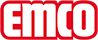 emco Bauemco MARSCHALL Premium SPIN®Safe z vložkom Care 22 SPIN/PS Caretip22 SPIN/PS Careobremenitevnormalno do močnonosilni profilokrepljeni nosilni profili iz torzijsko trdnega aluminija, z izolacijo proti pohodnemu zvoku na spodnji stranica. Višina (mm)25.9nastopna ploskevVložek Care, robusten in izjemno obstojen proti obrabi za učinkovito zmanjšanje fine umazanije. Kombinirano s ploščicami iz nerjavnega jekla za optimalno orientacijo za slepe in slabovidne (v skladu s standardom DIN 32984) na vhodnem območju.standarden razmik med profili ca. (mm)5 ,distančniki iz gumeProtizdrsna varnostProtidrsna lastnost vložka: R12, protidrsna lastnost ploščic iz nerjavnega jekla: R9 (v skladu z DIN 51130)barve47.01 antracitne barve47.04 bež barve47.03 rjave barve47.02 sive barvepovezavas plastiko ovito jekleno vrvicogarancijaGarancijski pogoji so na voljo na spletni povezavi:Barvna obstojnost proti svetlobi ISO 105 BO2dobro 5-6Barvna obstojnost proti drgnjenju ISO 105 X12dobro 4-5Barvna obstojnost proti vodi ISO 105 E01dobro 4-5izmereŠirina predpražnika:.........................mm (dolžina palice)Globina palice:.........................mm (smer hoje)kontaktMEDI-A-NORM D.O.O. · CESTA V MESTNI LOG 28 · 1000 LJUBLJANA · Slovenija · Tel. (+386) 51 435 159 · info@emco.si · www.emco-bau.com